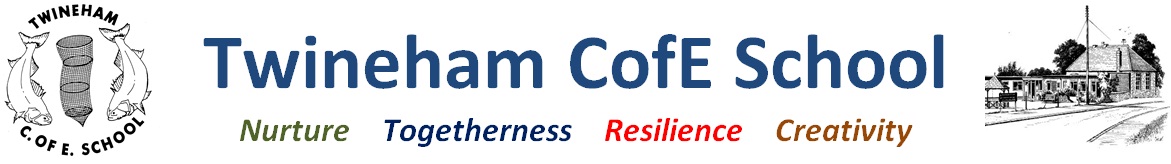 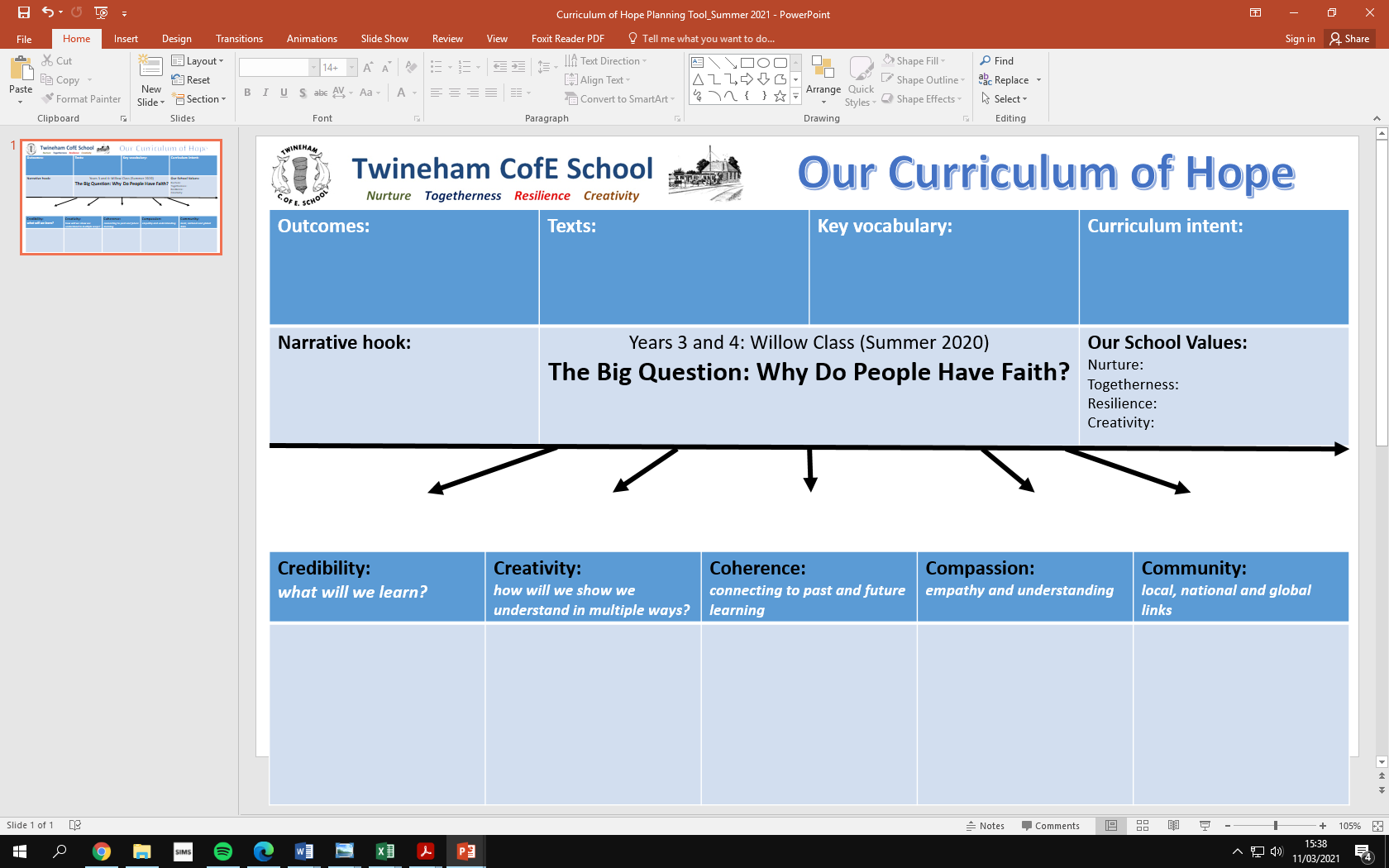 Outcomes Texts Key vocabularyCurriculum intentTo be weather watchers and create weather reports.To ask questions in science and conduct experiments to find the answers.To compare apple farming locally with cocoa farming in Nigeria.To plan and cook an apple crumble, evaluating the use of different spices for flavourTo develop colour mixing skills and study the work of Romare Bearden and Paul Cézanne It Might Be an AppleLunch at 10 Pomegranate Street The Farm that Feeds UsThe Secret Sky GardenHarvest, farmer, agriculture, seasons, autumn, life cycle, seeds, spices, peel, core, slice, crumble, vanilla, cinnamon, nutmeg, ginger, recipe, instructions, imperative verbs, equipment, method, evaluation, Nigeria, Africa, local, Sussex, near, far, weather, rain, sun, wind,  hail, weather fronts, forecast, high pressure, low pressure, north, south, east, west, continents, oceans(Bold words to be taught through Sounds Write Lessons)To understand that some food can be grown here, but other food comes from far away.To understand that some food is seasonal.To learn about and compare a farming community in a different place.To consider the effect of climate change on farming communities learn how countries and people can help.Narrative hookYears 1 and 2: Poppy Class(Autumn 2023)Years 1 and 2: Poppy Class(Autumn 2023)Our School ValuesIt might Be an Apple – study real life applesPoppy Class Pizza Parlour role play area.Inquiry Question: Where does our Food Come From?Concept: When we look after nature, nature looks after us.Inquiry Question: Where does our Food Come From?Concept: When we look after nature, nature looks after us.Nurture: growing plantsTogetherness: Learning about farming communities here and in NigeriaResilience: cooking skills and trying new flavoursCreativity: cooking, art skills, colour workCredibility: what will we learn?Creativity: how will we show our understanding in multiple ways?Coherence: connections to past and future learningCompassion: empathy and understanding Community: local, national and global linksHow plants grow from seeds and bulbs;How seasonal weather changes affect the things we can grow;To name continents, oceans, countries and capital cities;To compare farming here to farming in Nigeria;How to make an apple crumble;To evaluate how spices can change the flavour of food;To mix colour and create artwork reflecting  different places in the worldWeather presentations;Cookery;Map skills;Artwork;Comparative explanationsY1: building on topic work How do we look after things?building on farm visit: this time looking at farming for a specific cropY2: What makes a hero? Building on atlas and map skills – creating maps with more detail, using the eight points of the compass, deepening recall of continents, oceans, countries and capital cities.Do we value what we’ve got?Building on Wastebusters work to continue to look for solutions for global problems,Looking after our local environment;To look after seeds to help them grow;To understand how other places are different to our place and consider the challenges different communities may face.Dominos Pizza to supply products for our role play areaLinks to community support from local supermarkets